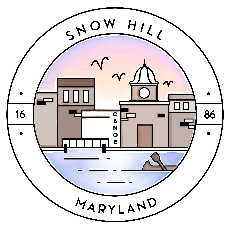 MAYOR AND COUNCIL WORK SESSIONJuly 28, 2020 at 4:30 pm ATTENTION RESIDENTS:This meeting will be held Via TELEPHONE CONFERENCE (following COVID-19 State protocols)AGENDAApproval of Minutes:  Town Hall Meeting – July 14, 2020 (Open Session and Closed Session)ADA - SidewalksStreet Sweeper - Follow Up Council Announcement and StatementAdjournmentPLEASE NOTE:All PUBLIC meetings will be held via telephone conferencing until further notice. You can participate in meetings by calling (425)436-6310, then enter access code 428764, then press #. This will enter you into the conference. Meetings will be recorded and available to the public.Part of the meeting may be closed to the public in accordance with Open Meetings Act procedures.  This agenda may be subject to change.